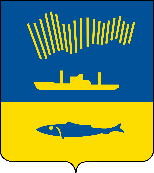 АДМИНИСТРАЦИЯ ГОРОДА МУРМАНСКАП О С Т А Н О В Л Е Н И Е 03.03.2020                                                                                                          № 571в городе Мурманске» (в ред. постановлений от 18.04.2016 № 1001, 
от 28.12.2016 № 4005, от 08.09.2017 № 2946, от 18.04.2018 № 1088, 
от 13.02.2019 № 511)В связи с организационно-штатными изменениями  п о с т а н о в л я ю: 1. Внести в приложение к постановлению администрации города Мурманска от 02.06.2015 № 1428 «Об утверждении состава Координационного совета по стратегическому планированию в городе Мурманске» (в ред. постановлений от 18.04.2016 № 1001, от 28.12.2016 № 4005, от 08.09.2017 
№ 2946, от 18.04.2018 № 1088, от 13.02.2019 № 511) изменения, изложив его в новой редакции согласно приложению к настоящему постановлению.2. Отделу информационно-технического обеспечения и защиты информации администрации города Мурманска (Кузьмин А.Н.) разместить настоящее постановление с приложением на официальном сайте администрации города Мурманска в сети Интернет.3. Редакции газеты «Вечерний Мурманск» (Хабаров В.А.) опубликовать настоящее постановление с приложением.4. Настоящее постановление вступает в силу со дня официального опубликования.5. Контроль за выполнением настоящего постановления оставляю 
за собой.Глава администрации города Мурманска                                                                                 Е.В. НикораПриложениек постановлению администрации города Мурманскаот 03.03.2020 № 571Состав Координационного совета по стратегическому планированию в городе МурманскеЧлены Координационного совета:При невозможности участия в работе секретаря Координационного совета производится замена:При невозможности участия в работе членов Координационного совета производится замена:_____________________________Никора Евгений Викторовичглава администрации города Мурманскапредседатель советаЛыженков Алексей Германовичпервый заместитель главы администрации города Мурмансказаместитель председателя советаСинякаев Руфат Равильевичзаместитель главы администрации города Мурмансказаместитель председателя советаСенчукова Юлия Николаевнаглавный специалист отдела стратегического планирования, целевых программ и международного сотрудничества комитета по экономическому развитию администрации города Мурманска секретарь советаАндрианов Василий Геннадьевичпредседатель комитета по образованию администрации города МурманскаАнтонов Роман Георгиевичдиректор Государственного областного бюджетного учреждения Центр занятости населения города Мурманска (по согласованию)Ашутова Татьяна Вячеславовнакандидат педагогических наук, член Союза дизайнеров России, директор Института креативных индустрий и предпринимательства Федерального государственного бюджетного образовательного учреждения высшего образования «Мурманский арктический государственный университет» 
(по согласованию)Блохин Дмитрий Викторовичзаместитель председателя комитета по физической культуре и спорту администрации города МурманскаБуч Ольга Вадимовнагенеральный директор НО «Ассоциация подрядчиков «Мурманшельф», общественный представитель АНО «Агентство стратегических инициатив по продвижению новых проектов» в Мурманской области, доктор экономических наук, профессор 
(по согласованию)Варич Андрей Сергеевичпервый заместитель министра инвестиций, развития предпринимательства и рыбного хозяйства Мурманской области (по согласованию)Веллер Сергей Борисовичдепутат Совета депутатов города Мурманска 
(по согласованию)Двинина Мария Николаевнапредседатель комитета по строительству администрации города МурманскаДоцник Валентина Александровназаместитель главы администрации города МурманскаЕвенко Анатолий Анатольевичпредседатель правления, руководитель НО «Ассоциация прибрежных рыбопромышленников и фермерских хозяйств Мурмана» (по согласованию)Изотов Андрей Владимировичзаместитель главы администрации города МурманскаКанаш Ирина Степановнапредседатель комитета по экономическому развитию администрации города Мурманска Климова Антонина Леонидовнадепутат Совета депутатов города Мурманска 
(по согласованию)Коробков Сергей Евгеньевичдепутат Совета депутатов города Мурманска 
(по согласованию)Кошелева Людмила Николаевнапредседатель комитета по охране здоровья администрации города МурманскаЛевченко Людмила Михайловназаместитель главы администрации города МурманскаЛупанский Сергей Геннадьевичпредседатель комитета градостроительства и территориального развития администрации города МурманскаЛящук Татьяна Владимировнапервый заместитель министра экономического развития Мурманской области (по согласованию)Макаревич Павел Робертовичдиректор Федерального государственного бюджетного учреждения науки Мурманский морской биологический институт Кольского научного центра Российской академии наук, доктор биологических наук (по согласованию)Малыгина Любовь Валентиновнадепутат Совета депутатов города Мурманска 
(по согласованию)Морарь Игорь Николаевичзаместитель председателя Совета депутатов города Мурманска (по согласованию)Мухин Вячеслав Анатольевичруководитель Полярного филиала Федерального государственного бюджетного научного учреждения  «Всероссийский научно-исследовательский институт рыбного хозяйства и океанографии» 
(по согласованию)Наймушина Елена Эрнестовнапредседатель комитета по культуре администрации города МурманскаОсин Виталий Николаевичзаместитель министра транспорта и дорожного хозяйства Мурманской области (по согласованию)Панченя Дмитрий Николаевичглавный инженер филиала «35 судоремонтный завод» АО «Центр Судоремонта «Звездочка» 
(по согласованию)Печкарева Татьяна Вадимовнапредседатель комитета по социальной поддержке, взаимодействию с общественными организациями и делам молодежи администрации города Мурманска Плисов Сергей Константиновичпрезидент Союза «Торгово-промышленная палата Мурманской области» /Северная/ (по согласованию)Поликарпов Игорь Васильевичзаместитель начальника Октябрьской железной дороги – филиала ОАО «РЖД» по территориальному управлению (по согласованию)Прямикова Тамара Ивановназаместитель председателя Совета депутатов города Мурманска (по согласованию)Рыкованов Алексей Евгеньевич генеральный директор АО «Мурманский морской торговый порт» (по согласованию)Савченко Елена Александровнаконсультант управления организации медицинской помощи и реализации программ здравоохранения Министерства здравоохранения Мурманской области (по согласованию)Стародуб Александр Александровичпредседатель комитета имущественных отношений города МурманскаТабунщик Михаил Анатольевичзаместитель председателя комитета по развитию городского хозяйства администрации города МурманскаУмушкина Ольга Викторовнаначальник управления финансов администрации города МурманскаУстинов Евгений Борисовичгенеральный директор Союза промышленников и предпринимателей Мурманской области (Регионального объединения работодателей) 
(по согласованию)Червинко Анжелика Юрьевнапредседатель комитета по жилищной политике администрации города МурманскаСенчуковой Юлии НиколаевныБерезиной Марией Николаевнойначальником отдела стратегического планирования, целевых программ и международного сотрудничества комитета по экономическому развитию администрации города МурманскаАндрианова Василия ГеннадьевичаКочневой Натальей Павловнойзаместителем председателя комитета по образованию администрации города МурманскаАнтонова Романа ГеоргиевичаКирьяновой Галиной Михайловнойначальником отдела активных форм занятости населения Государственного областного бюджетного учреждения Центр занятости населения города Мурманска (по согласованию)Ашутовой Татьяны ВячеславовныЖелниной Зоей Юрьевнойкандидатом философских наук, доцентом кафедры сервиса и туризма Федерального государственного бюджетного образовательного учреждения высшего образования «Мурманский арктический государственный университет» 
(по согласованию)Блохина Дмитрия ВикторовичаАвсянкиным Андреем Леонидовичемначальником отдела учебно-спортивной и физкультурно-оздоровительной работы комитета по физической культуре и спорту администрации города МурманскаВарича Андрея СергеевичаПолуяновой Натальей Андреевнойначальником отдела инвестиций Министерства инвестиций, развития предпринимательства и рыбного хозяйства Мурманской области (по согласованию)Двининой Марии НиколаевныСоловьевой Татьяной Владимировнойзаместителем председателя комитета по строительству администрации города МурманскаЕвенко Анатолия АнатольевичаГотовчицем Михаилом Робертовичемпомощником руководителя НО «Ассоциация прибрежных рыбопромышленников и фермерских хозяйств Мурмана» (по согласованию)Канаш Ирины 
СтепановныПарской Ириной Витальевнойзаместителем председателя комитета по экономическому развитию администрации города МурманскаКошелевой Людмилы НиколаевныСмирновой Натальей Петровнойначальником отдела по обеспечению деятельности комитета по охране здоровья администрации города МурманскаЛупанского Сергея ГеннадьевичаКрутелевой Аленой Владимировнойзаместителем председателя комитета градостроительства и территориального развития администрации города МурманскаЛящук Татьяны ВладимировныШпак Аллой Владимировнойначальником управления стратегического планирования, анализа развития социальной сферы Министерства экономического развития Мурманской области (по согласованию)Макаревича Павла РобертовичаМоисеевым Денисом Витальевичемзаместителем директора по науке Федерального государственного бюджетного учреждения науки Мурманский морской биологический институт Кольского научного центра Российской академии наук, кандидатом географических наук (по согласованию)Мухина Вячеслава АнатольевичаТитовым Олегом Владимировичемзаместителем руководителя Полярного филиала Федерального государственного бюджетного научного учреждения «Всероссийский научно-исследовательский институт рыбного хозяйства и океанографии» (по согласованию)Наймушиной Елены 
ЭрнестовныГуляевой Натальей Владимировнойначальником отдела организации и обеспечения деятельности учреждений культуры и дополнительного образования детей комитета по культуре администрации города МурманскаОсина Виталия Николаевича Стародубцевым Олегом Сергеевичемначальником отдела развития инфраструктуры Министерства транспорта и дорожного хозяйства Мурманской области (по согласованию)Панчени Дмитрия НиколаевичаКоваленко Сергеем Владимировичемглавным экономистом филиала 
«35 судоремонтный завод» 
АО «Центр Судоремонта «Звездочка» (по согласованию)Печкаревой Татьяны ВадимовныШевкошитной Ольгой 
Юрьевнойзаместителем председателя комитета по социальной поддержке, взаимодействию с общественными организациями и делам молодежи администрации города МурманскаПлисова Сергея КонстантиновичаИльиным Андреем Эрийевичемвице-президентом Союза «Торгово-промышленная палата Мурманской области» /Северная/ (по согласованию)Поликарпова 
Игоря 
ВасильевичаМухиным Алексеем Васильевичемзаместителем главного инженера Октябрьской железной дороги – филиала ОАО «РЖД» по территориальному управлению (по согласованию)Рыкованова Алексея ЕвгеньевичаСосниным Дмитрием Алексеевичемзаместителем генерального директора АО «Мурманский морской торговый порт» по капитальному строительству –директором по развитию 
(по согласованию)Стародуба 
Александра 
АлександровичаБелорусцевой Ниной Николаевнойзаместителем председателя комитета имущественных отношений города МурманскаТабунщика Михаила АнатольевичаВасиленко Натальей Викторовнойзаместителем председателя комитета по развитию городского хозяйства администрации города МурманскаУмушкиной Ольги ВикторовныБолотских Ириной Петровнойзаместителем начальника управления финансов администрации города МурманскаУстинова 
Евгения БорисовичаМурашовой Валентиной Викторовнойзаместителем генерального директора Союза промышленников и предпринимателей Мурманской области (Регионального объединения работодателей) 
(по согласованию)Червинко 
Анжелики 
ЮрьевныЧударовым 
Максимом Геннадьевичемзаместителем председателя комитета по жилищной политике администрации города Мурманска